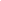 oneM2M NoticeThe document to which this cover statement is attached is submitted to oneM2M.  Participation in, or attendance at, any activity of oneM2M, constitutes acceptance of and agreement to be bound by terms of the Working Procedures and the Partnership Agreement, including the Intellectual Property Rights (IPR) Principles Governing oneM2M Work found in Annex 1 of the Partnership Agreement.GUIDELINES for Change Requests:Provide an informative introduction containing the problem(s) being solved, and a summary list of proposals.Each CR should contain changes related to only one particular issue/problem.If this is  a correction, and the change applies to previous releases, a separate “mirror CR” should be posted at the same time as this CRMirror CR: applies only when the text, including clause numbering are exactly the same.Companion CR: applies when the change means the same but the baselines differ in some way (e.g. clause number).Follow the principle of completeness, where all changes related to the issue or problem within a deliverable are simultaneously proposed to be made e.g. a change impacting 5 tables should not only include a proposal to change only 3 tables. Include any changes to references, definitions, and abbreviations in the same deliverable.Follow the drafting rules.All pictures must be editable.Check spelling and grammar.Use change bars for modifications.The change should include the current and surrounding clauses to clearly show where a change is located and to provide technical context of the proposed change. Additions of complete clauses need not show surrounding clauses as long as the proposed clause number clearly shows where the proposed new clause is located.Multiple changes in a single CR shall be clearly separated by horizontal lines with embedded text such as, start of change 1, end of change 1, start of new clause, end of new clause.When subsequent changes are made to the content of a CR, then the accepted version should not show changes over changes. The accepted version of the CR should only show changes relative to the baseline approved text. IntroductionThis CR proposes to add the missing RW/RO/WO column  value of the maxNotificationRate attribute of the <serviceSubscriptionProfile> resouce to RW. As the create request and update request functionality of this attribute is optional as mentioned in TS-0004-V4.18.0 section 7.4.19.1.This CR also proposes to change the multiplicity and RW/RO/WO column value of the  M2M-SS-ID attribute of the <serviceSubscriptionProfile> resource to 1 and WO respectively as no valid use cases were found where the <serviceSubscriptionProfile> resource created by one subscriber might be wanted to be linked to another subscriber.-----------------------Start of change 1-------------------------------------------9.6.19	Resource Type m2mServiceSubscriptionProfileThe <m2mServiceSubscriptionProfile> resource represents an M2M Service Subscription. It is used to represent all data pertaining to the M2M Service Subscription, i.e. the technical part of the contract between an M2M Application Service Provider and an M2M Service Provider and is only stored on IN-CSE. The data is also represented in <serviceSubscribedNode>, <serviceSubscribedAppRule> and <serviceSubscribedUserProfile> resources as well as <m2mServiceSubscriptionProfile> resource. The relationship among those resource types is depicted as follows. Note that the diagram does not capture all attributes and child resources. Those resource types shall only be instantiated on IN-CSE.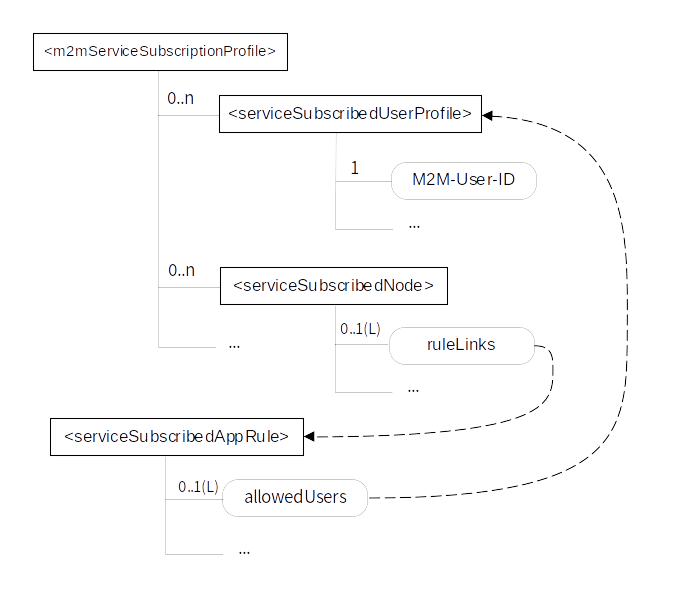 Figure 9.6.19-1: Relationship among M2M Service Subscription related resourcesThe <m2mServiceSubscriptionProfile> resource shall contain the child resources specified in table 9.6.19-1.Table 9.6.19-1: Child resources of <m2mServiceSubscriptionProfile> resourceThe <m2mServiceSubscriptionProfile> resource shall contain the attributes specified in table 9.6.19-2.Table 9.6.19-2: Attributes of <m2mServiceSubscriptionProfile> resource-----------------------End of change 1---------------------------------------------CHECK LISTDoes this Change Request include an informative introduction containing the problem(s) being solved, and a summary list of proposals.?Does this CR contain changes related to only one particular issue/problem?Have any mirror CRs been posted?Does this Change Request  make all the changes necessary to address the issue or problem?  E.g. A change impacting 5 tables should not include a proposal to change only 3 tables?Does this Change Request follow the drafting rules?Are all pictures editable?Have you checked the spelling and grammar?Have you used change bars for all modifications?Does the change include the current and surrounding clauses to clearly show where a change is located and to provide technical context of the proposed change? (Additions of complete clauses need not show surrounding clauses as long as the proposed clause number clearly shows where the new clause is proposed to be located.)Are multiple changes in this CR clearly separated by horizontal lines with embedded text such as, start of change 1, end of change 1, start of new clause, end of new clause.?CHANGE REQUESTCHANGE REQUESTMeeting ID:*SDS 63Source:*Rahul Jha, C-DOT, rahulj@cdot.inRahul, C-DOT, krahul@cdot.inAnupama, C-DOT, anupama@cdot.in Poornima, C-DOT, poornima@cdot.inDate:*2024-02-23Reason for Change/s:*See the introductionCR  against:  Release*Rel 4CR  against:  WI*☐ Active <Work Item number>  ☒ MNT maintenance / < Work Item number(optional)>Is this a mirror CR? Yes ☒ No ☐
mirror CR number: SDS-2024-0022☐ STE Small Technical Enhancements / < Work Item number (optional)>Only ONE of the above shall be tickedCR  against:  TS/TR*TS-0001 V4.20.0Clauses *9.6.19Type of change: *☐ Editorial change☒ Bug Fix or Correction☐ Change to existing feature or functionality☐ New feature or functionalityOnly ONE of the above shall be tickedOther TS/TR(s) impactedTS-0004, V4.18.0, section 7.4.19.1Post Freeze checking:*This CR contains only essential changes and corrections?  YES ☐  NO ☐
This CR may break backwards compatibility with the last approved version of the TS?       YES ☐  NO ☐
Template Version: January 2020 (do not modify)Template Version: January 2020 (do not modify)Child Resources of <m2mServiceSubscriptionProfile>Child Resource TypeMultiplicityDescription[variable]<subscription>0..nSee clause 9.6.8[variable]<serviceSubscribedNode>0..nSee clause 9.6.20[variable]<transaction>0..nSee clause 9.6.48[variable]<serviceSubscribedUserProfile>0..nSee clause 9.6.68Attributes of <m2mServiceSubscriptionProfile>MultiplicityRW/RO/WODescriptionresourceType1ROSee clause 9.6.1.3.resourceID1ROSee clause 9.6.1.3.resourceName1WOSee clause 9.6.1.3.parentID1ROSee clause 9.6.1.3.expirationTime1RWSee clause 9.6.1.3.accessControlPolicyIDs0..1 (L)RWSee clause 9.6.1.3. creationTime1ROSee clause 9.6.1.3.labels0..1 (L)RWSee clause 9.6.1.3.lastModifiedTime1ROSee clause 9.6.1.3.dynamicAuthorizationConsultationIDs0..1 (L)RWSee clause 9.6.1.3.custodian0..1RWSee clause 9.6.1.3.M2M-Sub-ID1WOThe identifier assigned by the M2M Service Provder for this M2M Service Subscription.M2M-SS-IDThe identifier assigned by the M2M Service Provder to the M2M Service Subscriber associated with this M2M Service Subscription.status1ROIndicates the active/inactive status of this M2M Service Subscription.The Hosting CSE shall set this attribute to "ACTIVE" when the value of activate attribute is set to TRUE and "INACTIVE" when the value of the activate attribute is set to FALSE.activate1RWUsed to activate or deactivate this M2M Service Subscription. When this attribute is set to a value of TRUE, the Hosting CSE shall activate this M2M Service Subscription. When this attribute is set to a value of FALSE, the Hosting CSE shall deactivate this M2M Service Subscription. The default value of the attribute is FALSE.The attribute shall be set to value of FALSE by the Hosting CSE on end of serviceSubscriptionDuration. To activate the service subscription again, this attribute shall be set to a value of TRUE.activationTime0..1ROM2M Service Subscription Activation Time. It is the time from which an M2M Service Provider activates the services of an M2M subscriber. The value of this attribute shall be set to current time when activate is set to TRUE.deactivationTime0..1ROM2M Service Subscription Deactivation Time. It is the time on which an M2M Service Provider deactivates the services of an M2M subscriber. The value of this attribute shall set to the time when activate transition from TRUE to FALSE.serviceSubscriptionDuration0..1RWIt indicates the duration of the contract between an M2M Subscriber and M2M Service Provider. When a service subscription reaches the end of this duration, the Hosting CSE shall set the activate attribute to a value of FALSE. When an ACTIVE service subscription is deactivated by setting activate to FALSE, the Hosting CSE shall recalculate the duration of time for which the service subscription was active and update the value of this attribute.currentNumAEs1ROFor this M2M Service Subscription, the Hosting CSE shall keep track of the current number of <AE> resources created on the Hosting CSE.maxNumAEs0..1RWFor this M2M Service Subscription, the Hosting CSE shall limit the maximum number of <AE> resources created on the Hosting CSE to this limit, if configured. If a request is received to create an <AE> resource once this limit is reached, the Hosting CSE shall return an error indicating that the maximum number of allowed <AE> resources has been reached.currentNumNodes1ROFor this M2M Service Subscription, the Hosting CSE shall keep track of the current number of <node> resources created on the Hosting CSE.maxNumNodes0..1RWFor this M2M Service Subscription, the Hosting CSE shall limit the maximum number of <node> resources created on the Hosting CSE to this limit, if configured. If a request is received to create a <node> resource once this limit is reached, the Hosting CSE shall return an error indicating the maximum number of allowed <node> resources has been reached.maxNumBytes0..1RWFor this M2M Service Subscription, the Hosting CSE shall limit the aggregate amount of bytes stored on the Hosting CSE to this limit, if configured. This limit shall be applied to Content Sharing Resources only (i.e. <container>, <contentInstance>, <flexContainer>, <flexContainerInstance>, <timeSeries> and <timeSeriesInstance>). If a request is received to create a Content Sharing Resource that will result in exceeding this limit, the Hosting CSE shall return an error that the maximum number of allowed bytes has been reached.A Hosting CSE may take the value of the maxNumBytes attribute as well as other attributes (e.g. maxNumContainers, maxNumContentInstances, etc.) into account when determining a limit to enforce on the maxByteSize attribute of individual Content Sharing Resources, if applicable. How a Hosting CSE allocates the maxNumBytes across individual Content Sharing Resources is based on local policy. maxNumUsers0..1RWMaximum number of allowed M2M Service Users associated with this M2M Service Subscription.maxRequestRate0..1RWIf a Hosting CSE receives requests for this M2M Service Subscription at a rate which exceeds the limit defined by this attribute, the Hosting CSE may throttle the processing of the requests. The Hosting CSE may throttle processing of requests by delaying responses and/or by returning an error indicating that the maximum allowed request rate has been reached.maxNumContainers0..1RWFor this M2M Service Subscription, the Hosting CSE shall limit the maximum number of <container> resources created on the Hosting CSE to this limit, if configured. If a request is received to create a <container> resource once this limit is reached, the Hosting CSE shall return an error indicating the maximum number of allowed <container> resources has been reached.maxNumInstancesPerContainer0..1RWFor this M2M Service Subscription, the Hosting CSE shall limit the value of the maxNrOfInstances attribute of a <container> resource on the Hosting CSE to this limit, if configured.maxNumTimeSeries0..1RWFor this M2M Service Subscription, the Hosting CSE shall limit the maximum number of <timeSeries> resources created on the Hosting CSE to this limit, if configured. If a request is received to create a <timeSeries> resource once this limit is reached, the Hosting CSE shall return an error indicating the maximum number of <timeSeries> resources has been reached.maxNumInstancesPerTimeSeries 0..1RWFor this M2M Service Subscription, the Hosting CSE shall limit the value of the maxNrOfInstances attribute of a <timeSeries> resource on the Hosting CSE to this limit, if configured.maxMembersPerGroup0..1RWFor this M2M Service Subscription, the Hosting CSE shall limit the value of the maxNrOfMembers attribute of a <group> resource on the Hosting CSE to this limit, if configured.maxNotificationRate0..1The Hosting CSE shall restrict the maximum rate of notifications for this M2M Service Subscription to this limit, if configured.A Hosting CSE shall also restrict the maximum value of the rateLimit attribute of <subscription> resources associated with this M2M Service Subscription to this limit,if configured.maxNumFlexContainers0..1RWFor this M2M Service Subscription, the Hosting CSE shall limit the maximum number of <flexContainer> resources created to this limit, if configured. If a request is received to create a <flexContainer> resource once this limit is reached, the Hosting CSE shall return an error indicating the maximum number of allowed <flexContainer> resources has been reached.maxNumInstancesPerFlexContainer0..1RWFor this M2M Service Subscription, the Hosting CSE shall limit the value of the maxNrOfInstances attribute of a <flexContainer> resource on the Hosting CSE to this limit, if configured.defaultAccessControlPrivileges0..1(L)RWA list of resource identifiers of default access control policies to link to a resource if/when the accessControlPolicyIDs attribute of a resource created by an entity associated with this M2M Service Subscription is not configured.